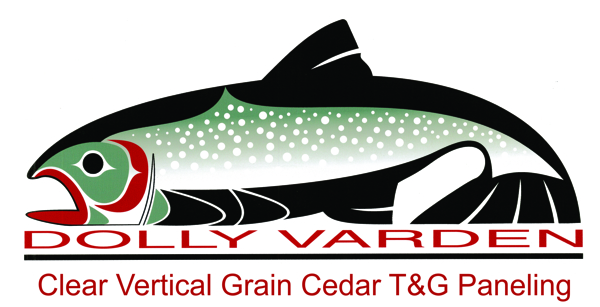 SECTION 07460EXTERIOR SIDINGSECTION 06402INTERIOR PANELINGCopyright 2016  Shakertown and Washington Hardwoods ** NOTE TO SPECIFIER **  
 .
 This section is based on the products of Shakertown and Washington Hardwoods, which is located at:1200 Kerron St.
  P. O. Box 400
  Winlock, WA 98596
  Toll Free Tel: (800) 426-8970  
  Tel: (360) 785-3501
  Fax: (360) 785-3076
  Email: info@shakertown.com
  Web: http://www. www.shakertown.com
  [ Click Here ] for additional information.Shakertown manufactures premium Western Red Cedar shingles and siding for residential and commercial applications. Our products are available throughout the United States and Canada.  GENERAL	SECTION INCLUDES** NOTE TO SPECIFIER **  Delete items below not required for project.	Engineered Tongue and Groove products:Wood SidingWood Paneling	RELATED SECTIONS** NOTE TO SPECIFIER **  Delete any sections below not relevant to this project; add others as required.	Section 06100 -  Rough Carpentry:  sheathing and air infiltration barrier.	Section 06200 -  Finish Carpentry: exterior wood trim.	Section 07620 -  Sheet Metal Flashing and Trim: flashing, gutters and sheet metal roofing accessories.	Section 07920 -  Sealants: field applied sealants.	REFERENCES** NOTE TO SPECIFIER **  Delete references from the list below that are not actually required by the text of the edited section.	ASTM D 226 - Standard Specification for Asphalt-Saturated Organic Felt Used in Roofing and Waterproofing.	ASTM E 119 - Standard Test Methods for Fire Tests of Building Construction and Materials. 	ASTM E 2707 - Standard Test Method for Determining Fire Penetration of Exterior Wall Assemblies Using a Direct Flame Impingement Exposure. 	California SFM Wildland Urban Interface  12-7A-1 - Wild Fire Exposure Resistance, Exterior Siding.	California SFM Wildland Urban Interface  12-7A-3 - Wild Fire Exposure Resistance, Under Eave / Soffit.	Timber Products Inspection, Inc. - PS1-09.	SUBMITTALS	Submit under provisions of Section 01300.	[ Product Data ]:	Manufacturer's data sheets on each product to be used, including:	Preparation instructions and recommendations.	Storage and handling requirements and recommendations.	Installation methods.** NOTE TO SPECIFIER **  Delete selection samples if colors have already been selected.	Samples:  For each finish product specified, two full-size units of each type of siding and trim indicated for each color, texture and pattern specified..	QUALITY ASSURANCE** NOTE TO SPECIFIER **  Add requirements for manufacturer's qualification. Delete if not required.	Manufacturer Qualifications: Minimum 25 years experience in development and manufacturing engineered products for exterior use.	Installer Qualifications:	Engage an experienced installer who has completed siding installations similar in material, design and extent to that indicated.** NOTE TO SPECIFIER **  Delete if not required.	Product Requirement:	Design Requirements: Provide cedar panels as part of a wall system that has been designed to provide a one-hour fire resistance rating.** NOTE TO SPECIFIER **  Delete if not required.	Regulatory Requirements and Approvals:** NOTE TO SPECIFIER **  Delete provision not required.	California SFM Wildland Urban Interface  12-7A-3 - Wild Fire Exposure Resistance, Under Eave / Soffit.	California SFM Wildland Urban Interface  12-7A-1 - Wild Fire Exposure Resistance, Exterior Siding.** NOTE TO SPECIFIER **  Include a mock-up if the project size requires.	Mock-Up:  Before installing siding, construct sample wall panels to verify selections made under sample submittals and to demonstrate aesthetic effects and qualities of materials and installation.	Finish areas designated by Architect.	Do not proceed with remaining work until workmanship, color, and sheen are approved by Architect.	Refinish mock-up area as required to produce acceptable work.	DELIVERY, STORAGE, AND HANDLING	Store products in manufacturer's unopened packaging until ready for installation.	Store materials protected from exposure to damaging environmental conditions and at temperature and humidity conditions recommended by the manufacturer.	Store and dispose of solvent-based materials, and materials used with solvent-based materials, in accordance with requirements of local authorities having jurisdiction.	PROJECT CONDITIONS	Maintain environmental conditions (temperature, humidity, and ventilation) within limits recommended by manufacturer for optimum results.  Do not install products under environmental conditions outside manufacturer's absolute limits.	WARRANTY	Manufacturer shall provide a 25-year limited product warranty against manufacturing defects.  PRODUCTS	MANUFACTURERS	Acceptable Manufacturer: Shakertown / Washington Hardwoods, which is located at: 1200 Kerron St. P. O. Box 400 ; Winlock, WA 98596; Toll Free Tel: 800-426-8970; Tel: 360-785-3501; Email: request info (info@shakertown.com); Web: www.shakertown.com 	Substitutions:  Not permitted.	ENGINEERED TONGUE & GROOVE SIDING/PANELING** NOTE TO SPECIFIER **  Delete if not required.	DOLLY VARDEN T&G Panels:	Material: Engineered 7-ply wood construction, full exterior glue bonded, 11/16 inch (17.5 mm) thickness.	Material Surface: Clear vertical grain Western Red Cedar heartwood graded to Architectural Woodwork Standard's custom grade.	Panel Width: Nominal 6 inches, 5.25 inches (133 mm) exposed face .	Panel Width: Nominal 4 inches, 3.25 inches (82.5 mm) exposed face .** NOTE TO SPECIFIER **  Delete only one of the following two paragraphs.	Edge Pattern:  Eased Edge / Micro V.	Edge Pattern:  Fine Line.** NOTE TO SPECIFIER **  Delete only one of the following two paragraphs.	Finish:	Unfinished/natural.	Finish: Other.	Variations: Natural variations in color permissible.** NOTE TO SPECIFIER **  Delete if not required.	Flame Spread Rating:  ASTM E 84.** NOTE TO SPECIFIER **  Delete classes not required.	Class A (Fire Retardant Treatment) 	Class B. (Untreated)	Class C. (Untreated)** NOTE TO SPECIFIER **  Delete if not required.	One Hour Fire Wall:  ASTM E 119.** NOTE TO SPECIFIER **  Delete if not required.	Wildland Urban Interface High Fire Severity Zone:  ASTM E 2707, California SFM Wildland Urban Interface 12-7A-1, Exterior Wall Siding	Wildland Urban Interface High Fire Severity Zone:  ASTM E 2707, California SFM Wildland Urban Interface 12-7A-3, Under Eave SoffitACCESSORIES	Related Materials: Refer to other sections for related materials.	Corners: Match panel. Refer to drawings for dimensions required.	Nails:	Type: Siding nail. Minimum 7d to penetrate through sheathing and into stud 3/4 inch (93 mm).** NOTE TO SPECIFIER **  Delete material not required.	Material: Stainless steel.	Material: Hot dipped galvanized steel.** NOTE TO SPECIFIER **  Delete if not required.	Building Paper:** NOTE TO SPECIFIER **  Delete material and type not required.	Type: Asphalt impregnated paper, ASTM D226, 15# Type I.	Type:  Spun fiber or other code approved moisture barrier.PART 3  EXECUTION	EXAMINATION	Do not begin installation until substrates have been properly prepared.	If substrate preparation is the responsibility of another installer, notify Architect of unsatisfactory preparation before proceeding.	PREPARATION	Clean surfaces thoroughly prior to installation.	Prepare surfaces using the methods recommended by the manufacturer for achieving the best result for the substrate under the project conditions.	Determine prior to framing layout which corner treatment is to be utilized. Assure a nailable area beyond corners to allow proper nailing of paneling	After framing is completed, exterior wall installation requires building paper applied horizontally, beginning at bottom of wall with 3 inches (76 mm) overlaps.	Corner boards, trim and molding:	Shall be extended a minimum 3/4 inch (19 mm) from sheathing.	INSTALLATION	Install in accordance with manufacturer's instructions.	Install panels by attaching over solid nailable sheathing, spaced nailable sheathing or to studs.	Install working from the lowest level up to the top of the wall area.	Drive nails flush with siding surface, penetrating studs at least 3/4 inch (19 mm).	Maintain 1/8 inch (3 mm) spacing at corner boards and trim. Caulk with non-hardening sealant.	Maintain 1/4 inch (6 mm) space from panel butt line and flashing.	PROTECTION	Protect installed products until completion of project.	Touch-up, repair or replace damaged products before Substantial Completion.END OF SECTION